Живопись (4 «а» класс) - понедельник
Композиция станковая (класс 3 «е» - утро), Рисунок (классы: 2 «а», 3 «е» - утро) - вторник
Композиция станковая (класс 3 «е» - утро), Рисунок (2 «б» класс) - средаКомпозиция станковая (5 «а», 5 «б» класс) - четвергКомпозиция станковая (4 «а» класс) - пятницаПлан дистанционной работы преподавателя Шубиной Екатерины ГеннадьевныНазвание предпрофессиональной программы: «Живопись»День недели: Понедельник.  День недели: Вторник.  День недели: Среда.  День недели: Четверг.  День недели: Пятница.  ПредметКлассДата(день недели)Описание
Задание на дистанционное обучениеРесурсОбратная связьЖивопись4 «а» понедельник06.04.2020Тема: Натюрморт из двух предметов быта с простой драпировкой и фруктом. Предметы быта – цилиндрической формы (лежащий и стоящий). 
Выполнение задания рассчитано на 6 уроков.1-й урок. Самостоятельно или с помощью родителей собрать натюрморт из двух предметов быта с простой драпировкой. Например: кастрюля, бидон, стакан (кружка, бокал), яблоко (луковица). Обучающиеся высылают фото получившегося натюрморта с того ракурса, с какого они будут рисовать – в беседу в Контакте или на электронную почту. Получают рекомендации преподавателя. Примеры работ из предметов быта см. ниже.2-й урок.Компоновка в листе, расположение листа. Начало построения.Расположить лист вертикально или горизонтально в зависимости от того, каким по ширине будет натюрморт. На формате А3 закомпоновать, где будут располагаться предметы. Обучающиеся высылают фото компоновки предметов и получают рекомендации преподавателя. Приступают к построению.3-й урок.Продолжение построения. Завершение построения. Все предметы вымеряются с помощью карандаша. Должны быть выстроены все вспомогательные линии и эллипсы, чтобы преподаватель мог оценить уровень самостоятельного построения. Обучающиеся отправляют фото готового линейного рисунка преподавателю. Оценивается проделанная работа. Обучающиеся получают рекомендации преподавателя.Примеры натюрмортов.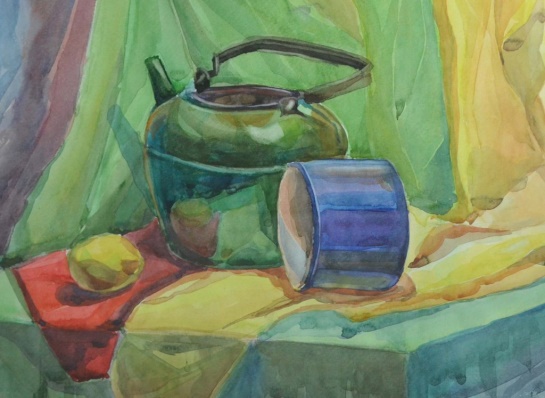 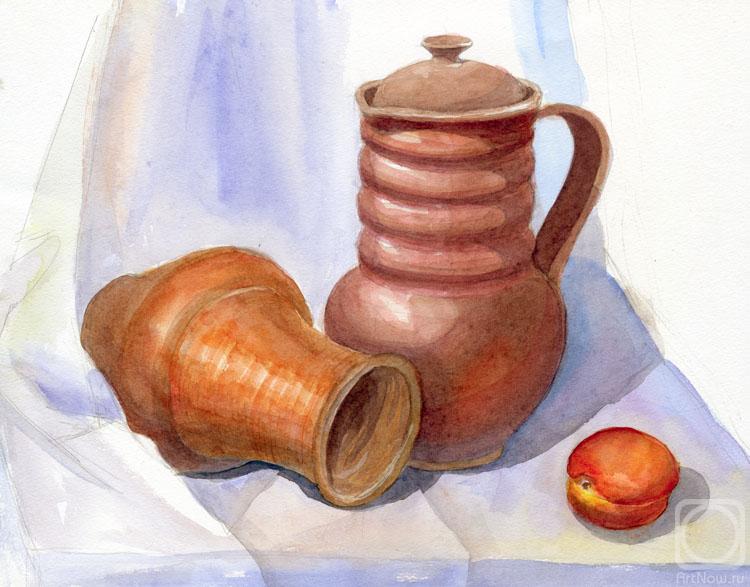 Построение и компоновка выполняются лёгкими линиями, без штриховки.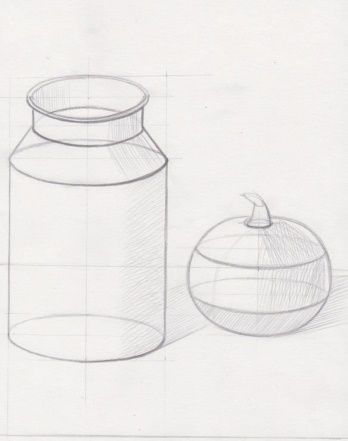 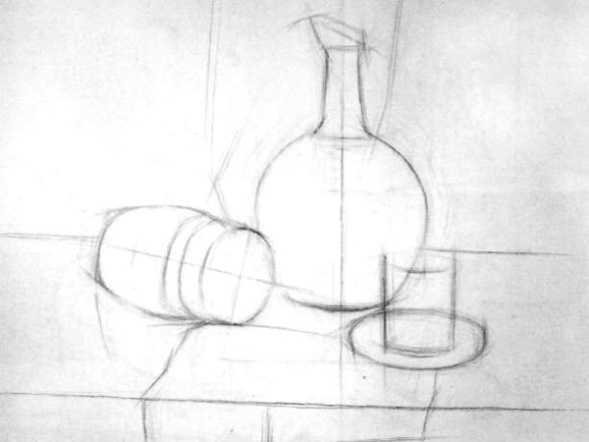 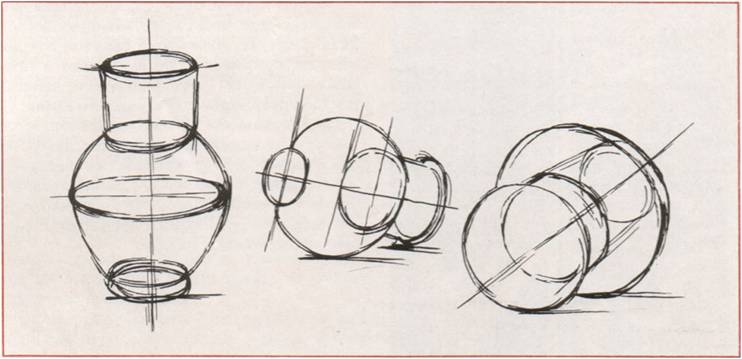 Шубина Екатерина Геннадьевнаdxsh1nt-prepod@mail.ruhttps://vk.com/id171287321Живопись4 «а» понедельник13.04.2020Тема: Натюрморт из двух предметов быта с простой драпировкой и фруктом. Предметы быта – цилиндрической формы (лежащий и стоящий).Продолжение работы от 6.04.2020г.1-й урок. Выполняется работа в цвете, техника - лессировка. Легко прокладываются основные пятна - локальные цвета предметов и драпировки. Обучающиеся отправляют фото готового линейного рисунка преподавателю. Оценивается проделанная работа. Обучающиеся получают рекомендации преподавателя.2-й урок. Прорабатываются цветом предметы и драпировка – основные и падающие тени. Обучающиеся отправляют фото готового линейного рисунка преподавателю. Оценивается проделанная работа. Обучающиеся получают рекомендации преподавателя.3-й урок. Завершение работы - выделение смыслового центра цветом и тоном. Ритмическое построение цветовых пятен. Обучающиеся отправляют фото готового линейного рисунка преподавателю. Оценивается проделанная работа. Обучающиеся получают рекомендации преподавателя.Шубина Екатерина Геннадьевнаdxsh1nt-prepod@mail.ruhttps://vk.com/id171287321ПредметКлассДата(день недели)Описание
Задание на дистанционное обучениеРесурсОбратная связьКомпозиция станковая3 «е»- утровторник07.04.2020Тема: Композиция  «Победа!». Выполнение задания рассчитано на 8 уроков.1-й урок.Выполнение эскизов на тему Победы 1945 года в ВЕЛИКОЙ ОТЕЧЕСТВЕННОЙ ВЫЙНЕ. Композиционный поиск. Выполнение эскизов на тему – не менее 5.Обучающиеся высылают фото получившихся эскизов – в беседу в Контакте или на электронную почту. Получают рекомендации преподавателя.2-й урок.Работа над одним из эскизов. Композиционный поиск. Выполнение рекомендаций преподавателя. Проработка деталей. Обучающиеся высылают фото получившихся эскизов – в беседу в Контакте или на электронную почту. Получают рекомендации преподавателя.Шубина Екатерина Геннадьевнаdxsh1nt-prepod@mail.ruhttps://vk.com/id171287321Композиция станковая3 «е»- утровторник14.04.2020Тема: Композиция  «Победа!». Продолжение работы от 7.04.2020 г.1-й урок.Выполнение работы на формате А 3. Перенесение рисунка с эскиза на А3 формат. Компоновка.Обучающиеся высылают фото получившихся эскизов – в беседу в Контакте или на электронную почту. Получают рекомендации преподавателя.2-й урок.Выполнение рекомендаций преподавателя. Проработка деталей. Обучающиеся высылают фото получившихся эскизов преподавателю. Обучающиеся выбирают, каким материалом будут работать: гуашь, акварель, сухие материалы, сообщают об этом преподавателю.Получают рекомендации преподавателя.Шубина Екатерина Геннадьевнаdxsh1nt-prepod@mail.ruhttps://vk.com/id171287321Рисунок2 «а»вторник07.04.2020Тема: Рисунок натюрморта из двух предметов быта с простой драпировкой. Предметы быта: один предмет цилиндрической формы, второй – призматической. Выполнение задания рассчитано на 6 уроков.1-й урок. Самостоятельно или с помощью родителей собрать натюрморт из двух предметов быта с простой драпировкой. Например: кастрюля (бидон, стакан, кружка), шкатулка (книга, коробка). Обучающиеся высылают фото получившегося натюрморта с того ракурса, с какого они будут рисовать – в беседу в Контакте или на электронную почту. Получают рекомендации преподавателя.Примеры работ из предметов быта см. ниже.2-й урок.Компоновка в листе, расположение листа. Начало построения.Расположить лист вертикально или горизонтально в зависимости от того, каким по ширине будет натюрморт. На формате А3 закомпоновать натюрморт, где будут располагаться предметы. Обучающиеся высылают фото компоновки предметов и получают рекомендации преподавателя. Приступают к построению.3-й урок.Продолжение построения. Завершение построения. Все предметы вымеряются с помощью карандаша. Должны быть выстроены все вспомогательные линии и эллипсы, чтобы преподаватель мог оценить уровень самостоятельного построения. Обучающиеся отправляют фото готового линейного рисунка преподавателю. Оценивается проделанная работа. Обучающиеся получают рекомендации преподавателя.Пример натюрморта.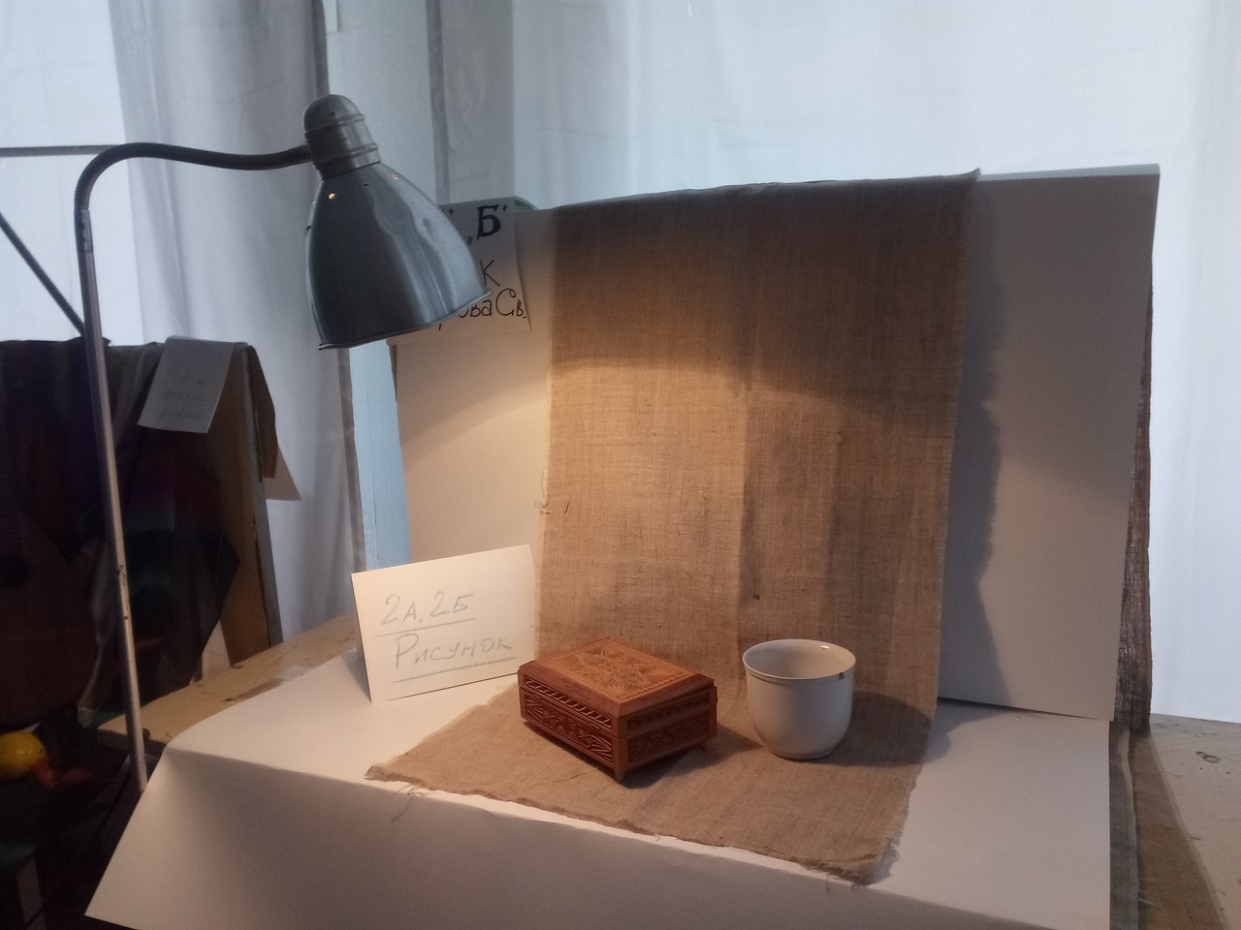 Шубина Екатерина Геннадьевнаdxsh1nt-prepod@mail.ruhttps://vk.com/id171287321Рисунок2 «а»вторник07.04.2020Тема: Рисунок натюрморта из двух предметов быта с простой драпировкой. Предметы быта: один предмет цилиндрической формы, второй – призматической. Продолжение работы от 07.04.2020 г.1-й урок. Продолжение построения. Проработка складок и деталей предметов.Завершение построения. Обучающиеся высылают фото  и получают рекомендации преподавателя.2-й урок.Обучающиеся начинают выполнять натюрморт в тоне. Легко прорабатываются тени – собственные и падающие. Обучающиеся высылают фото компоновки предметов и получают рекомендации преподавателя. 3-й урок.Завершается работа в тоне. Выстраиваются тональные отношения между предметами и драпировкой – светлый, средний, тёмный. Обучающиеся отправляют фото готового линейного рисунка преподавателю. Оценивается проделанная работа. Обучающиеся получают рекомендации преподавателя.Шубина Екатерина Геннадьевнаdxsh1nt-prepod@mail.ruhttps://vk.com/id171287321ПредметКлассДата(день недели)Описание
Задание на дистанционное обучениеРесурсОбратная связьРисунок3 «е»- утросреда08.04.2020Тема: Рисунок натюрморта из двух предметов быта с простой драпировкой и фруктом. Предметы быта: один предмет цилиндрической формы, второй – призматической. Выполнение задания рассчитано на 6 уроков.1-й урок. Самостоятельно или с помощью родителей собрать натюрморт из двух предметов быта с простой драпировкой. Например: кастрюля (бидон, стакан, кружка), шкатулка (книга, коробка) и фрукт (яблоко, груша). Обучающиеся высылают фото получившегося натюрморта с того ракурса, с какого они будут рисовать – в беседу в Контакте или на электронную почту. Получают рекомендации преподавателя.Примеры работ из предметов быта см. ниже.2-й урок.Компоновка в листе, расположение листа. Начало построения.Расположить лист вертикально или горизонтально в зависимости от того, каким по ширине будет натюрморт. На формате А3 закомпоновать натюрморт, где будут располагаться предметы. Обучающиеся высылают фото компоновки предметов и получают рекомендации преподавателя. Приступают к построению.3-й урок.Продолжение построения. Завершение построения. Все предметы вымеряются с помощью карандаша. Должны быть выстроены все вспомогательные линии и эллипсы, чтобы преподаватель мог оценить уровень самостоятельного построения. Обучающиеся отправляют фото готового линейного рисунка преподавателю. Оценивается проделанная работа. Обучающиеся получают рекомендации преподавателя.Пример натюрморта.Натюрморты разной степени сложности (в зависимости от возраста обучающегося): 1-й, 2-й классы – предметы более простые; 3-й, 4-й классы – более сложные предметы, построение эллипсов, соблюдение законов перспективы, грамотная свето-теневая проработка предметов и драпировки.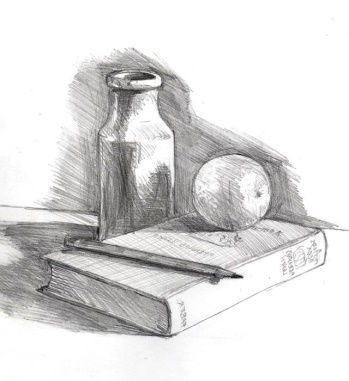 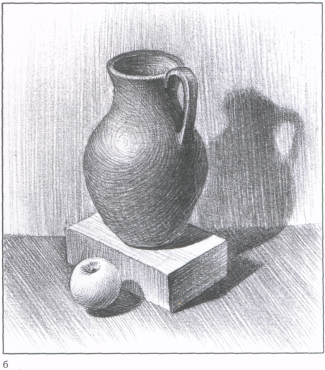 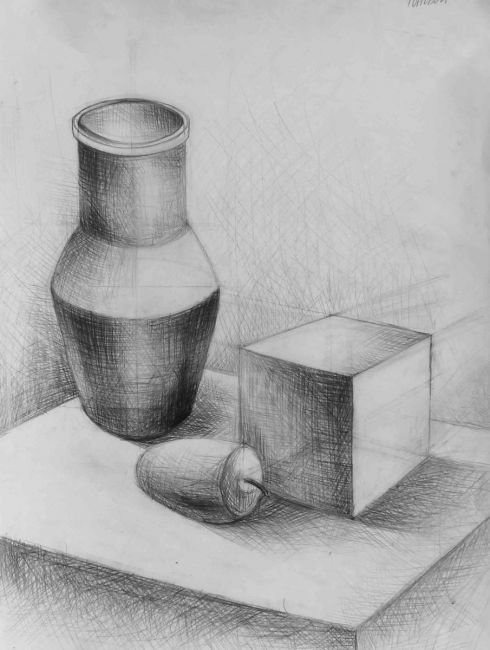 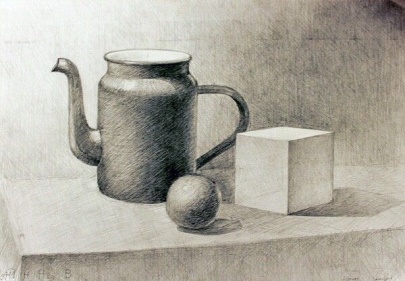 Шубина Екатерина Геннадьевнаdxsh1nt-prepod@mail.ruhttps://vk.com/id171287321Рисунок3 «е»- утросреда15.04.2020Тема: Рисунок натюрморта из двух предметов быта с простой драпировкой. Предметы быта: один предмет цилиндрической формы, второй – призматической. Продолжение работы от 07.04.2020 г.1-й урок. Продолжение построения. Проработка складок и деталей предметов.Завершение построения. Обучающиеся высылают фото  и получают рекомендации преподавателя.2-й урок.Обучающиеся начинают выполнять натюрморт в тоне. Легко прорабатываются тени – собственные и падающие. Обучающиеся высылают фото компоновки предметов и получают рекомендации преподавателя. 3-й урок.Завершается работа в тоне. Выстраиваются тональные отношения между предметами и драпировкой – светлый, средний, тёмный. Обучающиеся отправляют фото готового линейного рисунка преподавателю. Оценивается проделанная работа. Обучающиеся получают рекомендации преподавателя.Шубина Екатерина Геннадьевнаdxsh1nt-prepod@mail.ruhttps://vk.com/id171287321Рисунок2 «б»среда08.04.2020Тема: Рисунок натюрморта из двух предметов быта с простой драпировкой. Предметы быта: один предмет цилиндрической формы, второй – призматической. Выполнение задания рассчитано на 6 уроков.1-й урок. Самостоятельно или с помощью родителей собрать натюрморт из двух предметов быта с простой драпировкой. Например: кастрюля (бидон, стакан, кружка), шкатулка (книга, коробка). Обучающиеся высылают фото получившегося натюрморта с того ракурса, с какого они будут рисовать – в беседу в Контакте или на электронную почту. Получают рекомендации преподавателя.Примеры работ из предметов быта см. ниже.2-й урок.Компоновка в листе, расположение листа. Начало построения.Расположить лист вертикально или горизонтально в зависимости от того, каким по ширине будет натюрморт. На формате А3 закомпоновать натюрморт, где будут располагаться предметы. Обучающиеся высылают фото компоновки предметов и получают рекомендации преподавателя. Приступают к построению.3-й урок.Продолжение построения. Завершение построения. Все предметы вымеряются с помощью карандаша. Должны быть выстроены все вспомогательные линии и эллипсы, чтобы преподаватель мог оценить уровень самостоятельного построения. Обучающиеся отправляют фото готового линейного рисунка преподавателю. Оценивается проделанная работа. Обучающиеся получают рекомендации преподавателя.Пример натюрморта.Шубина Екатерина Геннадьевнаdxsh1nt-prepod@mail.ruhttps://vk.com/id171287321Рисунок2 «б»среда15.04.2020Тема: Рисунок натюрморта из двух предметов быта с простой драпировкой. Предметы быта: один предмет цилиндрической формы, второй – призматической. Продолжение работы от 07.04.2020 г.1-й урок. Продолжение построения. Проработка складок и деталей предметов.Завершение построения. Обучающиеся высылают фото  и получают рекомендации преподавателя.2-й урок.Обучающиеся начинают выполнять натюрморт в тоне. Легко прорабатываются тени – собственные и падающие. Обучающиеся высылают фото компоновки предметов и получают рекомендации преподавателя. 3-й урок.Завершается работа в тоне. Выстраиваются тональные отношения между предметами и драпировкой – светлый, средний, тёмный. Обучающиеся отправляют фото готового линейного рисунка преподавателю. Оценивается проделанная работа. Обучающиеся получают рекомендации преподавателя.Шубина Екатерина Геннадьевнаdxsh1nt-prepod@mail.ruhttps://vk.com/id171287321ПредметКлассДата(день недели)Описание
Задание на дистанционное обучениеРесурсОбратная связьКомпозиция станковая5 «а»четверг09.04.2020Тема: Выполнение итоговой работы. Сюжетная композиция.Варианты итоговой работы: Многофигурная композиция (формат работы А2).Серия работ (формат А3) Выполнение задания рассчитано на 15 уроков. 1-й урок.Продолжение работы над итоговой композицией.Варианты композиций: Многофигурная композиция – на бытовую тему, или по мотивам литературного произведения – от пяти и более персонажей, с окружением, передающим образ и состояние героев.Серия работ – на заданную тему и в выбранном формате.Обучающийся, учитывая рекомендации преподавателя, самостоятельно выполняет композицию.Закрепление понятий и применение основных правил и законов станковой тематической композиции.Обучающиеся высылают фотографии работы – в беседу в Контакте или на электронную почту. Преподаватель выявляет подготовленность к самостоятельному творческому мышлению и умению реализовывать свои замыслы. Обучающиеся получают рекомендации преподавателя.2-й урок.Пространственно-плановое тональное и цветовое решение композиции, выбор формата. Выполнение рекомендаций преподавателя. Проработка деталей. Обучающиеся высылают фото – в беседу в Контакте или на электронную почту. Получают рекомендации преподавателя.3-й урок.Выполнение композиции с учетом композиционных законов на заданную тему и в выбранном формате; целостность композиционного решения. Обучающиеся высылают фотографии работы – в беседу в Контакте или на электронную почту. Преподаватель выявляет подготовленность к самостоятельному творческому мышлению и умению реализовывать свои замыслы. Обучающиеся получают рекомендации преподавателя.Шубина Екатерина Геннадьевнаdxsh1nt-prepod@mail.ruhttps://vk.com/id171287321Композиция станковая5 «а»четверг16.04.2020Тема: Выполнение итоговой работы. Сюжетная композиция.Продолжение работы от 09.04.2020 г.1-й урок.Продолжение работы над итоговой композицией.Обучающийся, учитывая рекомендации преподавателя, самостоятельно выполняет композицию.Закрепление понятий и применение основных правил и законов станковой тематической композиции.Обучающиеся высылают фотографии работы – в беседу в Контакте или на электронную почту. Преподаватель выявляет подготовленность к самостоятельному творческому мышлению и умению реализовывать свои замыслы. Обучающиеся получают рекомендации преподавателя.2-й урок.Пространственно-плановое тональное и цветовое решение композиции.  Выполнение рекомендаций преподавателя. Проработка деталей. Обучающиеся высылают фото – в беседу в Контакте или на электронную почту. Получают рекомендации преподавателя.3-й урок.Выполнение композиции с учетом композиционных законов на заданную тему и в выбранном формате; целостность композиционного решения, применение основных правил и законов станковой тематической композиции. Обучающиеся высылают фотографии работы – в беседу в Контакте или на электронную почту. Обучающиеся получают рекомендации преподавателя.Шубина Екатерина Геннадьевнаdxsh1nt-prepod@mail.ruhttps://vk.com/id171287321Композиция станковая5 «б»четверг09.04.2020Тема: Выполнение итоговой работы. Сюжетная композиция.Варианты итоговой работы: Многофигурная композиция (формат работы А2).Серия работ (формат А3) Выполнение задания рассчитано на 15 уроков. 1-й урок.Продолжение работы над итоговой композицией.Варианты композиций: Многофигурная композиция – на бытовую тему, или по мотивам литературного произведения – от пяти и более персонажей, с окружением, передающим образ и состояние героев.Серия работ – на заданную тему и в выбранном формате.Обучающийся, учитывая рекомендации преподавателя, самостоятельно выполняет композицию.Закрепление понятий и применение основных правил и законов станковой тематической композиции.Обучающиеся высылают фотографии работы – в беседу в Контакте или на электронную почту. Преподаватель выявляет подготовленность к самостоятельному творческому мышлению и умению реализовывать свои замыслы. Обучающиеся получают рекомендации преподавателя.2-й урок.Пространственно-плановое тональное и цветовое решение композиции, выбор формата. Выполнение рекомендаций преподавателя. Проработка деталей. Обучающиеся высылают фото – в беседу в Контакте или на электронную почту. Получают рекомендации преподавателя.3-й урок.Выполнение композиции с учетом композиционных законов на заданную тему и в выбранном формате; целостность композиционного решения. Обучающиеся высылают фотографии работы – в беседу в Контакте или на электронную почту. Преподаватель выявляет подготовленность к самостоятельному творческому мышлению и умению реализовывать свои замыслы. Обучающиеся получают рекомендации преподавателя.Шубина Екатерина Геннадьевнаdxsh1nt-prepod@mail.ruhttps://vk.com/id171287321Композиция станковая5 «б»четверг16.04.2020Тема: Выполнение итоговой работы. Сюжетная композиция.Продолжение работы от 09.04.2020 г.1-й урок.Продолжение работы над итоговой композицией.Обучающийся, учитывая рекомендации преподавателя, самостоятельно выполняет композицию.Закрепление понятий и применение основных правил и законов станковой тематической композиции.Обучающиеся высылают фотографии работы – в беседу в Контакте или на электронную почту. Преподаватель выявляет подготовленность к самостоятельному творческому мышлению и умению реализовывать свои замыслы. Обучающиеся получают рекомендации преподавателя.2-й урок.Пространственно-плановое тональное и цветовое решение композиции.  Выполнение рекомендаций преподавателя. Проработка деталей. Обучающиеся высылают фото – в беседу в Контакте или на электронную почту. Получают рекомендации преподавателя.3-й урок.Выполнение композиции с учетом композиционных законов на заданную тему и в выбранном формате; целостность композиционного решения, применение основных правил и законов станковой тематической композиции. Обучающиеся высылают фотографии работы – в беседу в Контакте или на электронную почту. Обучающиеся получают рекомендации преподавателя.Шубина Екатерина Геннадьевнаdxsh1nt-prepod@mail.ruhttps://vk.com/id171287321ПредметКлассДата(день недели)Описание
Задание на дистанционное обучениеРесурсОбратная связьКомпозиция станковая4 «а»пятница10.04.2020Тема: Сюжетная композиция. Создание творческой композиции по мотивам произведений зарубежных писателей-классиков. Выполнение задания рассчитано на 15 уроков. 1-й урок.Композиция по мотивам литературного произведения – от двух и более персонажей, с окружением, передающим образ и состояние героев.Цель: закрепление понятий: «целостность цветового решения», «направление основного движения в композиции», «пространство и цвет», «пространство и тон», «композиционная схема», применение основных правил и законов станковой композиции. Задача: умение выявлять характер персонажа, психологию образа персонажа, добиваться выразительности композиции, соотношения человеческой фигуры и пространства. Анализ произведений великих мастеров с целью выявления композиционной схемы картины (поиск произведений известных художников в интернете).2-й урок.Выполнение композиционных зарисовок интерьеров, костюмов, предметов быта, образов персонажей в соответствии с выбранной темой. Обучающиеся высылают фотографии эскизов – в беседу в Контакте или на электронную почту. Обучающиеся получают рекомендации преподавателя.Выполнение эскизов композиций, не менее 10. Обучающиеся высылают фотографии эскизов – в беседу в Контакте или на электронную почту. Обучающиеся получают рекомендации преподавателя.Шубина Екатерина Геннадьевнаdxsh1nt-prepod@mail.ruhttps://vk.com/id171287321Композиция станковая4 «а»пятница17.04.2020Тема: Выполнение итоговой работы. Сюжетная композиция.Продолжение работы от 10.04.2020 г.1-й урок.Продолжение работы над эскизами.Обучающийся, учитывая рекомендации преподавателя, выполняет эскизы.Закрепление понятий и применение основных правил и законов станковой тематической композиции.Выполнение эскизов композиций, не менее 10. Обучающиеся высылают фотографии эскизов – в беседу в Контакте или на электронную почту. Обучающиеся получают рекомендации преподавателя.2-й урок.Выполнение эскизов. Пространственно-плановое тональное решение эскизов. Выполнение рекомендаций преподавателя. Проработка деталей. Обучающиеся высылают фото – в беседу в Контакте или на электронную почту. Получают рекомендации преподавателя.Шубина Екатерина Геннадьевнаdxsh1nt-prepod@mail.ruhttps://vk.com/id171287321